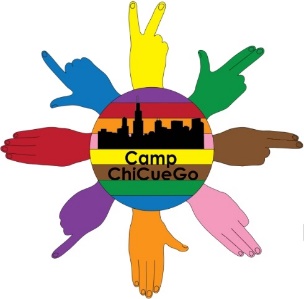 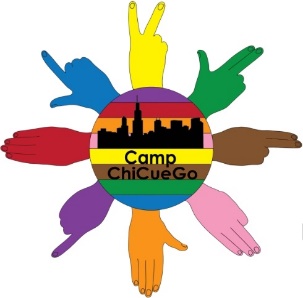 July 20-22, 2017Illinois School for the Deaf125 Webster Ave, Jacksonville, IL  62650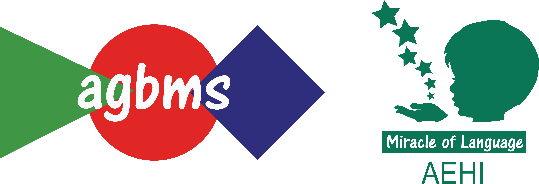 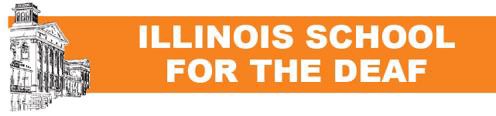 Fees** (includes meals, snacks, and materials):  REGISTERING AFTER JULY 1st?  ADD $25 FOR LATE REGISTRATION!**Fees are non-refundable.  We accept credit cards, checks, and money orders.  Please register multiple families separately.  Thanks!Checks/money orders can be made payable to AGBMS-AEHI.  Registration form should be sent to AGBMS-AEHI, 9300 Capitol Dr., Wheeling, IL 60090 or faxed to 847-850-5493.  You may also call in your registration at 847-850-5490 or email it to karla.giese@agbms.org.Online registration and payment with credit card/PayPal is available at www.agbms.org/camp-chi-cue-go-2017.htmlQuestions?  Contact Karla Giese at karla.giese@agbms.org or call 847-850-5490.    Family NameAddressCity, State, ZipEmailPhonePhoneWould you like more information about membership with the NCSA (National Cued Speech Association)?   Yes    NoWould you like more information about membership with the NCSA (National Cued Speech Association)?   Yes    NoWould you like more information about membership with the NCSA (National Cued Speech Association)?   Yes    NoFirst & Last NameIf child, Age/Grade LevelIf D/HH, amplification and communication modalityCued Speech workshop level (Level 1, Level 2, Level 3, youth/teen, child OR unsure)Accommodations needed?  (communication, dietary, etc.)Are you a family member, educator, or professional?Individuals$150If paying by credit card:   Mastercard    Visa    Discover  (circle one)If paying by credit card:   Mastercard    Visa    Discover  (circle one)Family of 2 or 3$200Card #Card #Family of 4$250Expiration Date:Signature:Family of 5+$300Security Code:Signature:TotalBilling Zip Code:Signature: